TERMS OF THE AWARDS (Please read the following carefully before completing this application)Honors Thesis Research Awards are designed to help offset expenses incurred by students undertaking senior honors projects. To be considered for an award, you must have satisfied all requirements for eligibility for participation in the senior honors program in your department (IF YOU HAVE ANY DOUBTS, CHECK WITH YOUR DEPARTMENTAL HONORS ADVISOR).Complete this application form in full and give the completed form and attached recommendation form to your Honors Thesis Advisor (the specific faculty member directing your project).  ASK YOUR THESIS ADVISOR TO RETURN THE APPLICATION AND RECOMMENDATION DIRECTLY to the Departmental Honors Advisor.Funds may be requested ONLY to cover or partially cover expenses directly related to the project and may be spent only for the purpose for which the funds have been awarded. Students whose award will be used to fund travel outside the US must obtain prior approval via the Independent Undergraduate Education Abroad Activities (IUEAA) policy; proof of approval will be required before Honors Carolina can release award funds.If you are selected to receive an award, funds will be deposited into your UNC student account and accessible by refund from the Cashier’s Office. Please note that receipt of any award funds may be considered financial assistance and could impact your financial aid package for the semester.Awards are made on a competitive basis and usually are limited to no more than $500. Applications from each department will be ranked by the Departmental Honors Advisor. Final determination of award winners will be made by the Assistant Dean for Honors Carolina. Awards will be made based on: (1) overall quality and originality of the project, (2) strength of support by the thesis advisor, (3) departmental ranking, (4) likelihood of the project's being successfully completed as proposed, and (5) an assessment of the degree to which the funds sought are necessary to the completion of the project.Please be aware that any research involving human subjects must be approved by an Institutional Review Board. The approval process is initiated by your faculty advisor through the local review committee in your department. Any research involving animals must be approved by the Institutional Animal Care and Use Committee.  The approval process is initiated by your faculty advisor who can obtain the necessary application from the following website: research.unc.edu/iacucBy your signature below, please indicate that you have read the terms of these awards as stated above and that, should you receive an award, you agree to abide by them in full.SIGNATURE OF APPLICANT:                                                                                       I.  PROJECT DESCRIPTION (maximum 300 words)In the space below, please provide a brief description of your honors research project accessible to a general audience.  If your project has an international dimension (if it relates to an international topic or involves research abroad, please explain that aspect.  Remember that this proposal will be read and evaluated by individuals who may be unfamiliar with research in your field.  Please include (1) the research question, hypothesis, or argument your study addresses; (2) the research method you will employ; and (3) a statement about the importance of this work--to the research in your field and to your development as a scholar.In the case of creative projects (i.e., artistic, dramatic, musical, or literary theses), please include (1) the goals you have set for your project, (2) the medium or form in which you will be working, (3) the subject matter of your project (if applicable), and (4) a statement about the contribution this project will make to your development as an artist.Title of Project:       Description:       Does this project involve animals or human subjects? animals	 human subjects	neitherIf so, has the project been approved by the local review committee in your department? yes	 noII.  JUSTIFICATIONPlease indicate below why a grant is necessary for you to undertake the project you have outlined above.III.  BUDGETIndicate below each item for which funding is requested and the ACTUAL COST of that item. Also indicate the extent of support available from other sources. Except in very unusual circumstances, awards will not exceed $500. To be completed by the Honors Thesis Advisor and returned with the completed application directly to the Departmental Honors Advisor.To the Thesis Advisor:Before completing this form, please read the terms of the awards on the attached application.Please rate each of the following aspects of the project described in the attached application and qualities of the applicant in comparison with other undergraduate research/creative projects with which you have been associated or are familiar.  Please use this scale for each rating:5 = Outstanding4 = Very Good3 = Good2 = Fair1 = Poor     	Overall quality of project     	Originality of concept and design     	Likelihood student will be able to complete project as proposed     	Justification for funding     	Likelihood student would be able to conduct study if not funded by this award     	Academic seriousness and maturity of applicantPlease use the space below to comment on (1) the significance of the project, (2) the abilities of the student, and (3) the importance of funding to complete the project [REQUIRED].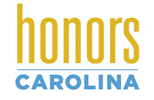 Honors Thesis Research Award Application, Spring 2024Applicant Name (Last, First, MI) PIDEmailMailing Address (Street, City, State, Zip)Major/Department in which you are completing thesisMajor/Department in which you are completing thesisThesis Advisor’s Name  Thesis Advisor’s Campus Box #Thesis Advisor’s EmailTo be completed by Departmental Honors Advisor:To be completed by Departmental Honors Advisor:To be completed by Departmental Honors Advisor:To be completed by Departmental Honors Advisor:To be completed by Departmental Honors Advisor:To be completed by Departmental Honors Advisor:To be completed by Departmental Honors Advisor:Upon completion, please submit all applications to the Honors Carolina office by 4:00 PM, Thursday, February 29, 2024.
If there are two or more applications from your department, rank order them in terms of overall merit.             Student GPA (minimum 3.300 required): _____                                               Ranking: _____  of  _____Upon completion, please submit all applications to the Honors Carolina office by 4:00 PM, Thursday, February 29, 2024.
If there are two or more applications from your department, rank order them in terms of overall merit.             Student GPA (minimum 3.300 required): _____                                               Ranking: _____  of  _____Upon completion, please submit all applications to the Honors Carolina office by 4:00 PM, Thursday, February 29, 2024.
If there are two or more applications from your department, rank order them in terms of overall merit.             Student GPA (minimum 3.300 required): _____                                               Ranking: _____  of  _____Upon completion, please submit all applications to the Honors Carolina office by 4:00 PM, Thursday, February 29, 2024.
If there are two or more applications from your department, rank order them in terms of overall merit.             Student GPA (minimum 3.300 required): _____                                               Ranking: _____  of  _____Upon completion, please submit all applications to the Honors Carolina office by 4:00 PM, Thursday, February 29, 2024.
If there are two or more applications from your department, rank order them in terms of overall merit.             Student GPA (minimum 3.300 required): _____                                               Ranking: _____  of  _____Upon completion, please submit all applications to the Honors Carolina office by 4:00 PM, Thursday, February 29, 2024.
If there are two or more applications from your department, rank order them in terms of overall merit.             Student GPA (minimum 3.300 required): _____                                               Ranking: _____  of  _____Upon completion, please submit all applications to the Honors Carolina office by 4:00 PM, Thursday, February 29, 2024.
If there are two or more applications from your department, rank order them in terms of overall merit.             Student GPA (minimum 3.300 required): _____                                               Ranking: _____  of  _____Your name (please print)CB #EmailSignature ITEMACTUAL COSTREQUESTED AMT$ FROM OTHER SOURCESTotal$     $     $     Honors Thesis Research Award Application, Spring 2024
Thesis Advisor Recommendation